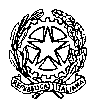 TRIBUNALE   DI   MASSA	SI AVVISA CHE, IN OTTEMPERANZA AL DECRETO LEGGE N. 18/2020 (EMERGENZA CORONAVIRUS), L’UDIENZA SI SVOLGE A PORTE CHIUSE.I TESTIMONI E LE PARTI DEI PROCESSI ACCEDERANNO ALL’AULA A CHIAMATA DEL CANCELLIERE O DEL CARABINIERE E COMUNQUE NON PRIMA DELL’ORARIO SOTTO INDICATO. NELL’ATTESA, RIMARRANNO A DISTANZA DI ALMENO UN METRO L’UNO DALL’ALTRO ATTENDENDO ALL’ARIA APERTA NEL PORTICATO ESTERNO ALL’EDIFICIO. ALL’INTERNO DELL’AULA, DOVRANNO INDOSSARE LA MASCHERINA E RIMANERE AD ALMENO UN METRO DALLE ALTRE PERSONE.De MattiaUDIENZA DEL GIORNO 26.10.2020     UDIENZA DEL GIORNO 28.10.2020     Collegio penaleLAMA CollegioUDIENZA DEL GIORNO 26/10/2020BIASOTTIUDIENZA DEL GIORNO 28.10.2020     BERRINOUDIENZA DEL GIORNO 27 OTTOBRE GIPTUDOR Alina Ecaterina	 H 11:30     BONGI                               H 14:30   UDIENZA DEL GIORNO 28 OTTOBRE DIBBARATTA Giacomo		H 12:00    GUERRA Gianluca MAONE e VANNONI UDIENZA DEL GIORNO 29 OTTOBRE BOLOGNA Umberto H 15:00 UDIENZA DEL GIORNO 30 OTTOBRE DIBMANCINELLI e SPALLANZANI H 12:00 CONGIUSTAUDIENZA DEL GIORNO 26 ottobre 2020UDIENZA DEL GIORNO 27 ottobre 2020 30 ottobre 2020BALDASSERONIUDIENZA DEL GIORNO 27 OTTOBRE 2020 UDIENZA DEL GIORNO 29 OTTOBRE 2020 ToriUDIENZA DEL GIORNO  29.10.2020      BASILONEUDIENZA DEL GIORNO 27.10.2020     	UDIENZA DEL 27/10/2020DR PRUDENTE – DR SERRA1FERRARI SENSYORE 09:302 GAMBA BARBARA3PALMA GIANNI4OLTEANU GHEORGHE5CILENTI FRANCESCO6TESSERI VALERIAORE 10:307GAMBA BARBARA8MICHELINI  CLAUDIO M.9MOSCHINI DIEGO10BALLONI MANUELORE 11:3011RICCI CIPRIANO12ROHAN SEBASTIAN13DEL GIUDICE AUGUSTOORE 12:3014MUSSAP MARCO ANTONIO15CORAZZINI DAVIDEORE 15:301TELARA GABRIELLAORE 09:302BIANCHI EDGARDOORE 10:303MESSINEO FRANCESCO + 1ORE 12:301                                                                                                                                                                                            ROMANO ANDREAORE 92GIROMINI ANDREA + 1ORE 93MESSINEO FRANCESCO + 4ORE 94CERAVOLO GIUSEPPE + 1 ORE 9,305ALBERTI MONICAORE 101                                                                                                                                                                                            HAIJE ABDELHAKORE 92ANDREANI OSVALDOORE 93HEIDARI SONBOLORE 94AGORRI SARAORE 95BOMBELLI FABIOORE 106MENCONI FEDERICOORE 10,307MAKOLLLI KRISTJAN + 2ORE 118HOSU VIOREL NICOLAEORE 119MANFREDINI SAVERIO + 1ORE 1210PINOTTI PIER CARLOORE 121KAFAZI                    2VALENTI +193MANFREDI114AGNESINI115HALILOVIC12 6CIAMPI127EL AGRI 138PEZZUTO141GIANNECCHINISPONTANEE 8.502DAVID +293PEZZANERA101AIT92MOHAMMED93MATAR94MASINI105SINGARELLA106BANATAN 107RICCI118GOZZANI121Mari Francesca + 29.302Tozzi Mario9.303Krampliz Eric9.304Andreazzoli Vittorio 10.005Santoro Massimo +110.306Vanelli Jacopo10.307Arrighi Federico +110.308Mazzanti Maria Giovanna 11.009Tapia martinez11.0010Zarrelli Fabio11.3011Bouden Mouhssine12.001Madonia Mauro + 29.302Atzeni Gloria9:303Lazzini Marco9:304Pagliaro Andrea9:305Manenti Massimiliano9:306Ferdenzi Gianfranco10:007Del monte + 210:008Vannucci Renata 10:009Pometti Aurelia10:0010Pedrotti + 110:3011Lorieri Manuel10:3012Antonioli + 110:3013Bertelloni Paolo11:0014Lucchetti Massimo11:0015Dell’Amico + 2311:3016Muresan Razvan11:3017Falcione Gianfranco11:3018En Nafati Rachid12:0019Cojocaru Gheorghe12:0020Vincenti Nadia12:3021Tonelli +114:001 THIAM MASSAMBAORE 09:002BRUZZESE LAZZARO3ESSAFI AHMED4ALOUACH EL HOUCEIN5EL GHARDOUF YOUSSEF6ESSAFI AHMED7RICCI MICKAEL8ABOUTALEB MILOUDI + 1ORE 10:009PELLICANI FABRIZIO10NARDINI LUCIANO11ALI SALMAN12ENNASRI ABDELLATIF13GERACI SELENE + 1ORE 11:0014BERTUCCELLI MARINO15BONTEMPS  CRISTINA + 116COSTANTINO CLAUDIO17NEAGOVICI LUCIAN ORE 11:30	1 HAMLILIOre 09:302GRAZIANI3ANDREAZZOLI+14EL AMMARI +15TEDESCHI6QUERCIOLI 7CARUSO8PIZZANELLIh. 11.009CAVANA10IMPERIALI11GIUNTI VIETINA12DEMI13DEMI 14DEMI15LA PENNAH.12.16CASTIGLIONI17DEL BECARO18PAPPALARDO19VASOLI20BUFFA+921 PEDRONI22MACCHINI1AVADANI RODICAORE 92BLIOJU LUIGI FERNANDO ALINORE 93FESCINA MASSIMILIANOORE 94LI TINGORE 95BELLE’ PAOLA + 1 ORE 9,156DUDU ALICE ADRIANAORE 9,307CIAMPI GIANFRANCOORE 9,458BOUAFIA MOHAMEDORE 109BADIALI GIANFRANCOORE 10,3010STURZU MARIANORE 1111SIMONELLI LUCAORE 11,1512IUSSI SCHONORE 11,3013CILIONE LUIGIORE 1214EL HAKIMI BOUCHAIB + 1ORE 12,3015LAZZONI DIEGOORE 12,4516DI MARTINO FRANCESCOORE 1317LUNGU ADRIANORE 1318AMBROSINI MICHELANGELO ORE 14,30